St. Theresa’s Catholic School                                    23/2/2024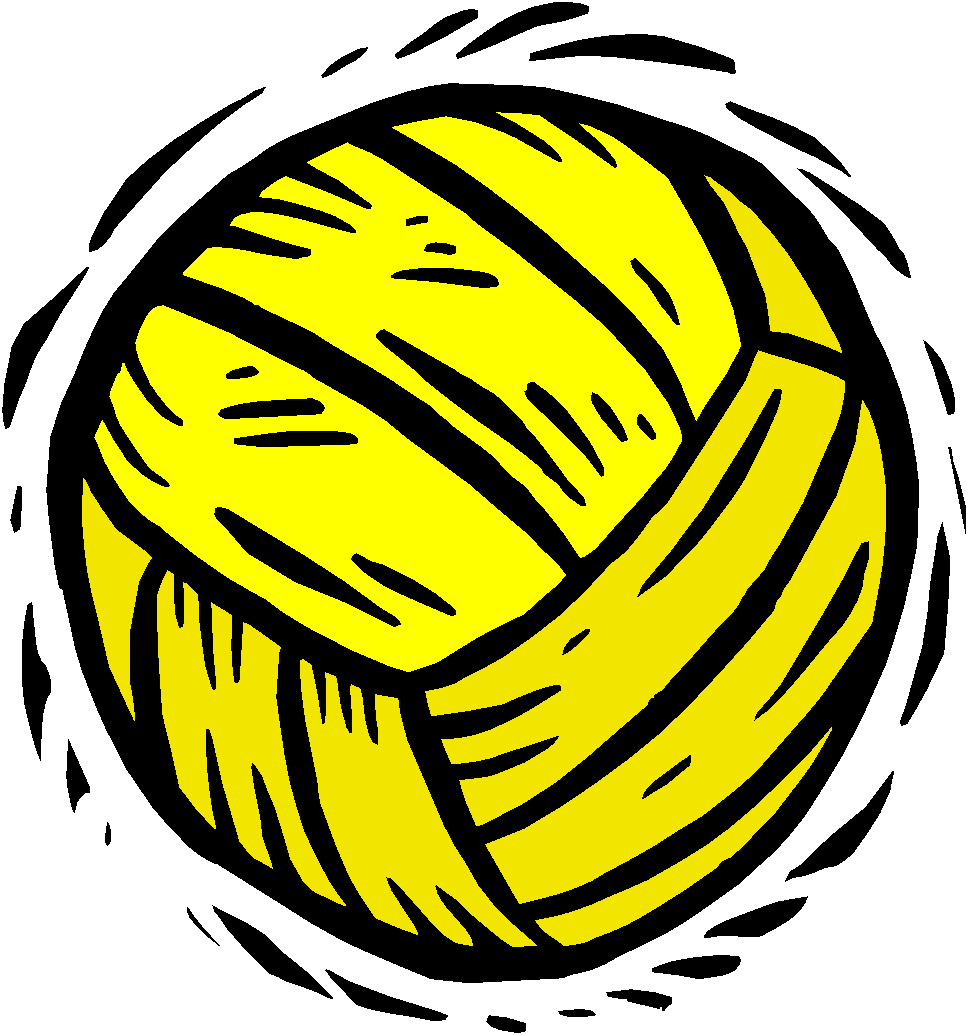 Dear Parents,Your child has expressed an interest in playing Netball for a school team this year.  The netball teams are coached and managed by parents/caregivers. If you or a friend or family member is able to help, that will be great. If each family takes on 1 job then it is not too onerous for anyone. All schools in the area have been concerned about the number of children playing for outside clubs i.e. Norths/Whitby Waves. While we cannot stop you from doing this I would like to take the opportunity to remind you that we do belong to a school community and part of belonging to a community is participating within it. Job Descriptions:Coach: Can you coach a team? There will be training sessions available and support given if you are unsure or want a bit of a refresher! Coaching can take place during lunchtimes, before or after school or at a time that suits you and the players.Team Manager: Help support the coach, make sure the team knows game times and playing positions, etc.Duty Day: Our school will be rostered on to a duty day. This will involve running the timing schedule and packing hoops and equipment up at the end of the day. Several parents will need to do a two hour slot. Plenty of notice is given. The coach and manager are exempt from this as they do enough!Other Relevant Information for the Netball season:Umpire: Teams must provide an umpire for each game.  St. Theresa’s teams use Ngatitoa Umpires and hire them at a cost of $20 per week. Each family will have a turn at paying this money to the team manager and they will pay the umpire each week.Games are played on Saturdays at Ngatitoa. They will be any time between 12pm and 3.30pm. The competition starts at the beginning of Term 2.Players must be committed to play for their team for the whole season. It is not okay to be heading off to other activities and only be partly available. Full commitment is required.There will be a cost per player for the season. This will be finalised after the delegates’ meeting. (The umpiring fee is extra.)The season runs from the beginning of May until early September. There are no games on King’s Birthday weekend, Matariki or the middle and last Saturdays of the school holidays.This is for Years 4 - 6 students.Yes, boys can play.Thank you,Trish Fitzsimons